TECNOLOGÍA 1° BÁSICO SEMANA 6, DEL 04 AL 08 DE MAYOObjetivo: OA3: Elaborar un objeto tecnológico según las indicaciones del profesor, seleccionando y experimentando con: técnicas, herramientas y materiales.INTRUCIONES:Observa la imagen, luego colorea con lápiz grafito, scripto o cera).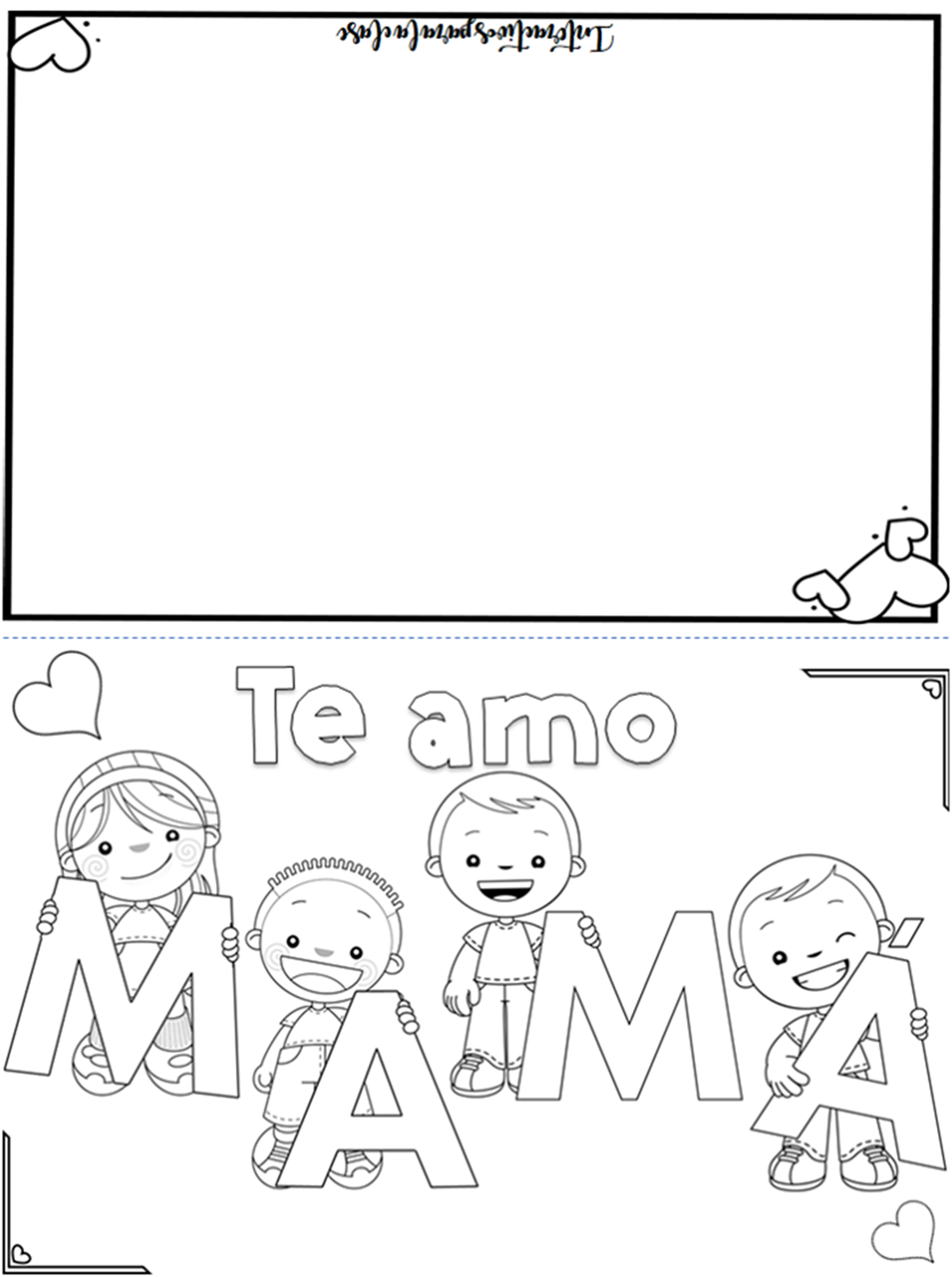 Recorta y pega en el recuadro la imagen y decora a tu gusto o creatividad sin perder la forma de una tarjeta.